Приложение 3Логотип программы, разработка авторская: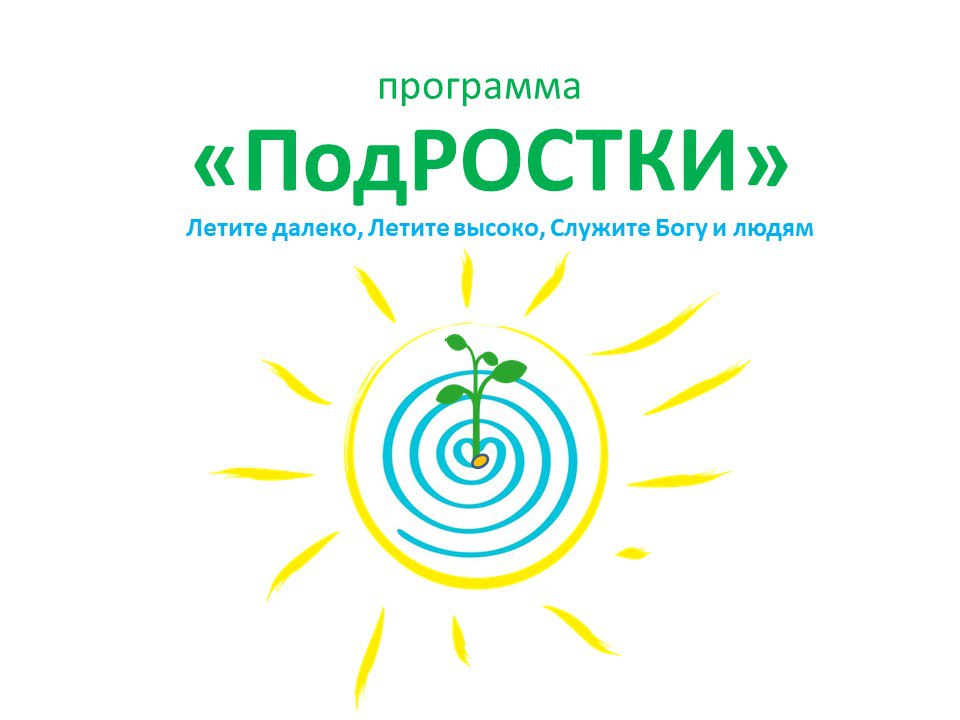 